              АДМИНИСТРАЦИЯ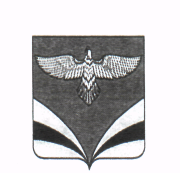          сельского поселения Песочное     муниципального района Безенчукский                    Самарской области          с.Песочное, ул.Центральная, 48                тел./факс. 8(84676) 32173        ПОСТАНОВЛЕНИЕ  № 5                                                                                                                                       14 января  2019        « Об утверждении плана целевых мероприятий   по  безопасности дорожного движения на дорогах сельского поселения Песочное муниципального района Безенчукский на 2019 г.»     В целях безопасности дорожного движения на дорогах сельского поселения Песочное муниципального района Безенчукский Самарской области, в соответствии с Федеральным  законом 131-ФЗ от 06.10.2003 г.  «Об общих принципах организации местного самоуправления в Российской Федерации», Устава сельского поселения Песочное муниципального района Безенчукский Самарской областиПОСТАНОВЛЯЮ:Утвердить план целевых мероприятий  по обеспечению безопасности дорожного движения на дорогах сельского поселения Песочное муниципального района Безенчукский Самарской области на 2019 г. (приложение № 1).Утвердить комиссию по обеспечению безопасности дорожного движения на территории сельского  поселения  Песочное  на 2019 г. (приложение № 2).Опубликовать настоящее постановление в газете «Вестник сельского поселения Песочное», разместить на официальном сайте Администрации сельского поселения Песочное в сети Интернет.Настоящее постановление вступает в силу на следующий день после его официального  опубликования.Контроль за  исполнением настоящего постановления  оставляю за собой. Глава  сельского поселения Песочное                                 В.Г. Гуреев  Н.А.Горячева  32 173Приложение № 1 кПостановлению № 5 от 14 января 2019 г. Приложение № 2 кПостановлению № 5 от 14 января 2019 г. СОСТАВКомиссии по обеспечению безопасности дорожного движения на территории сельского поселения Песочное  на 2019 год      Гуреев В.Г.                 - Глава сельского поселения Песочное,                                                Председатель комиссии;     Снегирев С.В.         -  директор ГБУ СОШ с.Песочное  (по согласованию);                                             Заместитель председателя комиссии;        Члены комиссии:     1.  Громченко П.Ю.     -    депутат Собрания представителей,     2.  Горячева Н.А.          - специалист  Администрации сельского поселения;                                              секретарь комиссии     3.  Никурашина Е.С.   - бухгалтер Администрации сельского поселения.